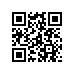 О составах кадровых комиссий факультетов и иных структурных подразделений Национального исследовательского университета «Высшая школа экономики» и его филиалов на 2018/2019 учебный годПРИКАЗЫВАЮ:Утвердить составы кадровых комиссий факультетов и иных структурных подразделений Национального исследовательского университета «Высшая школа экономики» и его филиалов на 2018/2019 учебный год (приложение).Ректор									            Я.И. Кузьминов